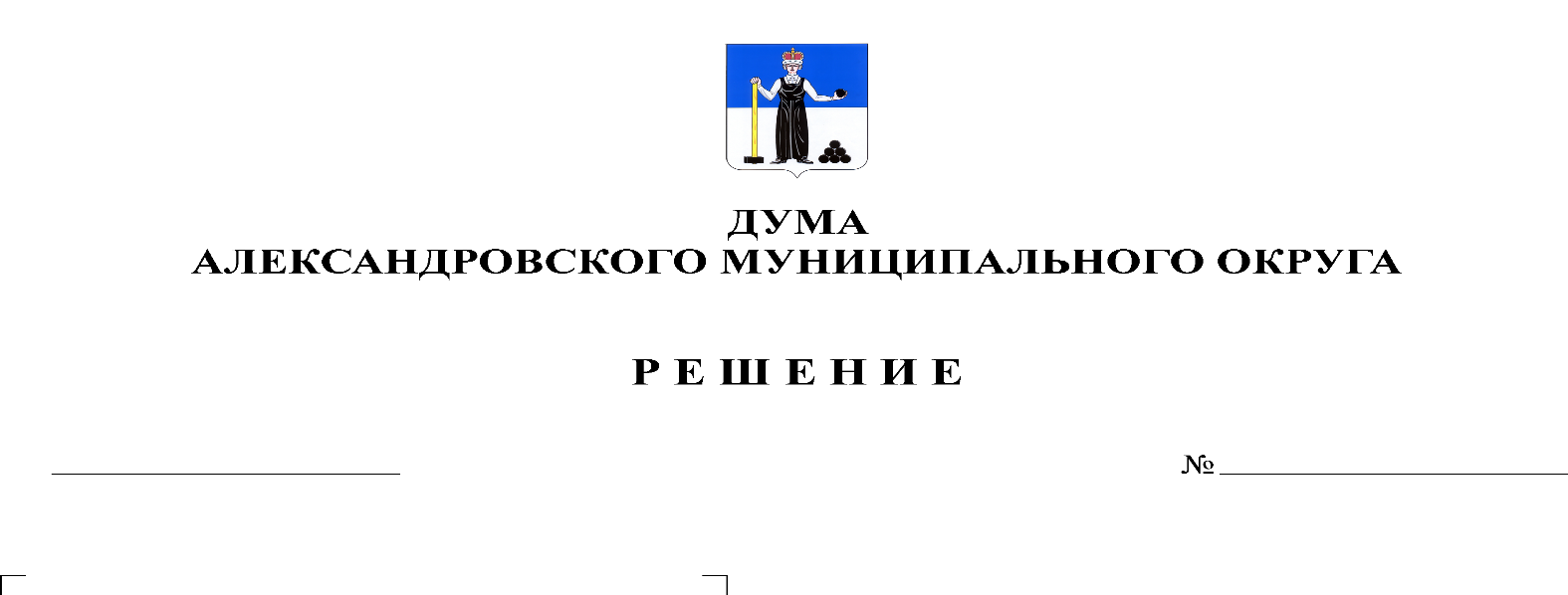 В соответствии со статьей 153 Бюджетного кодекса Российской Федерации, Дума Александровского муниципального округарешает:1. Внести в решение Думы Александровского муниципального округа от 16.12.2021 № 256 «О бюджете Александровского муниципального округа на 2022 год и на плановый период 2023 и 2024 годов» следующие изменения и дополнения: 1.1. Утвердить изменения в распределение бюджетных ассигнований по целевым статьям (муниципальным программам и непрограммным направлениям деятельности), группам видов расходов классификации расходов бюджета на 2022 год согласно приложению 1 к настоящему  решению.1.2. Утвердить изменения в ведомственную структуру расходов бюджета на 2022 год согласно приложению 2 к настоящему решению.2. Опубликовать настоящее решение в газете «Боевой путь» и в сетевом издании официальный сайт Александровского муниципального округа Пермского края («www.aleksraion.ru»). 3. Настоящее решение  вступает в силу со дня его официального опубликования.Председатель ДумыАлександровского муниципального округа                                           Л.Н. БелецкаяГлава муниципального округа-глава администрации Александровского муниципального округа                                 	     О.Э. Лаврова